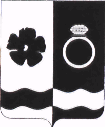 СОВЕТ ПРИВОЛЖСКОГО МУНИЦИПАЛЬНОГО РАЙОНАКОНТРОЛЬНО-СЧЕТНАЯ ПАЛАТА. Приволжск, ул. Революционная дом 63,. Председатель КСП Тел. 8-493-39-4--11-13.sovetpriv@mail.ru                  Исх. №  3  КС                                           от  27.02.2023 гПредседателю Совета Плесского  городского поселенияТ. О. КаримовуУважаемый Тимербулат Олегович!        Направляем Вам заключение на годовой отчет об исполнении бюджета Плесского городского поселения за 2023 отчетный финансовый год.1. Общие положения	Заключение на  Отчет об исполнении бюджета Плесского городского поселения за 2023 год подготовлено Контрольно-счетным палатой Приволжского муниципального района в соответствии с требованиями ст. 157, 264.2 Бюджетного кодекса РФ, Федеральным законом от 07.02.2011 № 6-ФЗ «Об общих принципах организации и деятельности контрольно-счетных органов субъектов Российской Федерации и муниципальных образований», Решением Совета Приволжского муниципального района от  27.05.2015 г № 53 «Об утверждении Положения о контрольно-счетной палате Приволжского муниципального района», Решением  Совета Приволжского муниципального района от 26.02.2015 г № 21 «Об утверждении Порядка проведения внешней проверки годового отчета об исполнении бюджета городских и сельских поселений Приволжского муниципального района», Решением  Совета Плесского городского поселения от 15.01.2013 № 2  «Об утверждении положения «О бюджетном процессе в Плёсском городском поселении» в редакции решения Совета Плёсского городского поселения от 23.12.2013 № 66, от 01.10.2016 № 42, от 21.04.2017 № 18, от 28.11.2017 №42.Решением Совета Приволжского муниципального района «О передаче контрольно-счетной палате Приволжского муниципального района полномочий контрольно-счетных органов поселений по осуществлению внешнего муниципального финансового контроля на 2023 год», п. 1.4. Плана работы Контрольно-счетного органа Приволжского муниципального района на 2023 год, утвержденного Распоряжением председателя Контрольно-счетного органа Приволжского муниципального района  № 12-р от 29.12.2022 г. 2. Соблюдение бюджетного законодательства при организации бюджетного процесса Статьями  264.2 и 264.4  БК РФ  определены основы  составления бюджетной отчётности и проведения внешней проверки отчётов об исполнении бюджетов Российской Федерации.Согласно части 1 статьи 264.4 БК РФ годовой отчет об исполнении бюджета до его рассмотрения в законодательном (представительном) органе подлежит внешней проверке, которая включает внешнюю проверку бюджетной отчетности главных администраторов бюджетных средств и подготовку заключения на годовой отчет об исполнении бюджета. Согласно Уставу Плесского городского поселения, согласно второму абзацу части 3 и части 4 указанной статьи БК РФ Администрация  Плесского городского поселения представляет отчет об исполнении местного бюджета для подготовки заключения на него не позднее 1 апреля текущего года. Подготовка заключения на годовой отчет об исполнении бюджета Плесского городского поселения проводится в срок, не превышающий один месяц. Согласно  Положения о бюджетном процессе в Плесском  городском поселении, годовой отчет об исполнении бюджета Плесского  городского поселения направляется в   Совет Плесского городского поселения. До его рассмотрения депутатами Совета Плесского городского поселения Председатель Совета Плесского городского поселения  направляет проект решения исполнение бюджета в КСП Приволжского муниципального района  для внешней проверки, которая включает внешнюю проверку бюджетной отчетности главных администраторов бюджетных средств и подготовку заключения на годовой отчет об исполнении бюджета Плесского городского поселения. Внешняя проверка годового отчета об исполнении бюджета Плесского городского поселения осуществляется Контрольно-счетной палатой Приволжского муниципального района в порядке, установленном Положением, с соблюдением требований Бюджетного  кодекса Российской Федерации.Контрольно-счетной палатой Приволжского муниципального района готовит заключение на отчет об исполнении бюджета Плесского городского поселения на основании данных внешней проверки годовой бюджетной отчетности главных администраторов бюджетных средств.Заключение на годовой отчет об исполнении бюджета Плесского городского поселения представляется Контрольно-счетной палатой Приволжского муниципального района в Совет Плесского городского поселения с одновременным направлением  в Администрацию Плесского городского поселения.Отчет об исполнении бюджета Плесского городского поселения за 2022 год представлен в составе:  - Проект решения «Об утверждении отчета об исполнении бюджета Плесского городского поселения за 2022 год»баланс исполнения бюджета; сведения о состоянии муниципального долга; сведения о предоставленных муниципальных гарантиях; сведения о предоставлении и погашении бюджетных кредитов; отчёт о движении денежных средств; отчёт о финансовых результатах деятельности; пояснительная записка; сведения о расходовании средств резервного фонда.В течение 2022 года в Плесском  городском поселении бюджетный процесс основывался на Бюджетном кодексе РФ, Положении о бюджетном процессе, Уставе Плесского городского поселения, и других нормативных правовых актах. 	Решением Совета Плесского  городского поселения от 29.12.2021 г. № 39 «О бюджете Плесского городского поселения на 2022 год и плановый период 2023 - 2024 годы»Бюджет утвержден до начала очередного финансового года, т.е. в соответствии с требованиями бюджетного законодательства. Основные характеристики утвержденного бюджета соответствуют требованиям ст. 184-1 Бюджетного кодекса РФ.3. Общая характеристика исполнения бюджета за  2022 год.Бюджет Плесского городского поселения  сформирован на один календарный  год и плановый период 2023 и 2024 годыБюджет  Плесского городского поселения  утвержден (Решением Совета Плесского  городского поселения от 29.12.2021 г. № 39 «О бюджете Плесского городского поселения на 2022 год и плановый период 2023 - 2024 годы»на 2022 год:1) Общий объем доходов бюджета в сумме 78 562 312,42 руб.2) Общий объем расходов бюджета в сумме 78 562 312,42 руб. 3) Профицит бюджета в сумме 0,00 руб.		на 2023 год:1) Общий объем доходов бюджета в сумме 70 393 403,04 руб., 2) Общий объем расходов бюджета в сумме 70 393 403,04 руб.3) Профицит бюджета в сумме 0,00 руб.	на 2024 год:1) Общий объем доходов бюджета в сумме 50 153 389,27 руб. 2) Общий объем расходов бюджета в сумме 50 153 389,27 руб. 3) Профицит бюджета в сумме 0,00 руб.	Бюджет   на 2022  год сбалансирован,  что соответствует БК РФ, 	 В течение 2022 года   в утвержденный бюджет изменения вносились 8 раз. Внесение изменений в утвержденный бюджет в основном связано с перемещением бюджетных ассигнований по субъектам бюджетного планирования,  в связи с уточнением расходных обязательств бюджета городского поселения в ходе его исполнения.В результате внесенных изменений и дополнений за 12 месяцев 2022 года в бюджет Плесского городского поселения 		- доходам в размере 156 763 170,81 рублей при плане 161 982 134,70 рублей или 96,7% плановых назначений; 		- по расходам в размере 133 145 597,77 рублей при плане 141 775 189,72   рублей или 93,9 % плановых назначений; 		- профицит в размере 23 617 573,04 рублей при плановом профиците 20 206 944,98 рублей.  Бюджет  исполненен с профицитом в размере  23 617 573,04 рублей  или 15,1%  от общей суммы объема доходов.4. Исполнение доходной части бюджета4.1 Налоговые доходыНалоговые платежи за  2022 год поступили в сумме 51 397 539,58 рублей  это 99,9% от планируемых назначений, Отклонение составило +0,45 рублей   к уточненному плану 2022 года.  Удельный вес налоговых доходов в доходной части бюджета Плесского городского поселения составит 32,8 %Фактическое поступление в 2022 году по сравнению с  фактическим поступлением 2021 года налоговые доходы  увеличилось   на +8 278 517,01 рублей и составила 119,2%.В течение  2022 года основным источником доходов бюджета Плесского городского поселения в общей сумме налоговых доходов являлись налог на: - на доходы физических лиц,- на товары (работы, услуги), реализуемые на территории Российской Федерации,- на имущество физических лиц.4.2 Неналоговые доходыНеналоговые платежи за  2022 год поступили в сумме 2 099 962,46  рублей  это 100,0% от планируемых назначений, Отклонение составило 0,00 рублей   к уточненному плану на 2022 года. Удельный вес неналоговых доходов в доходной части бюджета Плесского городского поселения составит 1,3%. Фактическое поступление в 2022 году по сравнению с  фактическим поступлением 2021 года доходы  увеличились   на +654 025,65   рублей и составила 145,3%.В течение  2022 года основным источником доходов бюджета Плесского городского поселения в общей сумме неналоговых доходов являлись налог на: -Доходы от использования имущества, находящегося в государственной и муниципальной собственности,-Доходы от оказания платных услуг и компенсации затрат государства,-Доходы от продажи материальных и нематериальных активов,-Штрафы, санкции, возмещение ущерба,-Прочие неналоговые доходы.4.3 Безвозмездные поступления Безвозмездные  платежи за  2022  год поступили в сумме 103 265 668,77  рублей  это 95,2% от планируемых назначений, Отклонение составило -5 218 964,34  рублей   к уточненному плану на 2022 года. 	Удельный вес безвозмездных поступлений в доходной части бюджета Плесского городского поселения составит 65,9 %. Фактическое поступление в 2022 году по сравнению с  фактическим поступлением 2021 года доходы  увеличились   на +65 493 439,75  рублей и составила 273,4%.В 2022 году безвозмездные поступления в бюджет Плесского  городского поселения  сформировался за счет:- исполнение по дотации составило 23 522 803,98 рублей при плане  23 522 803,98 рублей или 100% от бюджетных назначений. Удельный вес дотаций в доходной части бюджета Плесского городского поселения составит 15,0%. Фактическое поступление в 2022 году по сравнению с  фактическим поступлением 2021 года доходы  увеличилось   на  +1 813 723,98 рублей  и составила 108,4%.- исполнение по субсидиям составило  76 500 712,78 рублей  при плане 81 719 677,12 рублей или 93,6% от бюджетных назначений. 2022 года уменьшилась  на  -5 218 964,34 рублей. Удельный вес субсидий в доходной части бюджета Плесского городского поселения составит 48,8%. Фактическое поступление в 2022 году по сравнению с  фактическим поступлением 2021 года доходы  увеличились   на  +70 153 742,27 рублей  и составила 1205,3%.- исполнение по субвенциям составило 252 675,00 рублей при плане 252 675,00 рублей или 100,0% от бюджетных назначений.  Удельный вес субсидий в доходной части бюджета Плесского городского поселения составит 0,2%. Фактическое поступление в 2022 году по сравнению с  фактическим поступлением 2021 года доходы  увеличилось   на  +20 275,00 рублей  и составила 108,7%.       	-  иные межбюджетные трансферты, передаваемые бюджетам городских поселений составили  2 160 542,97 рублей при плане 2 160 542,97 рублей или 100,0% от бюджетных назначений. Удельный вес в доходной части бюджета Плесского  городского поселения составил 1,4%. Фактическое поступление в 2022 году по сравнению с  фактическим поступлением 2021 года доходы  уменьшились   на  -7 856 221,72 рублей  и составила 2212,5%. 	Прочие безвозмездные поступления в бюджеты городских поселений составили  828 934,04 рублей при плане  828 934,04 рублей или 100,0% от бюджетных назначений. Удельный вес в доходной части бюджета Плесского  городского поселения составил 0,5%. 5. Исполнение расходной части бюджетаБюджетные ассигнования по расходам бюджета Плесского городского поселения на 2022  год утверждены Решением Совета Плесского  городского поселения от 29.12.2021 г. № 39 «О бюджете Плесского городского поселения на 2022 год и плановый период 2023 - 2024 годы»- общий объем расходов бюджета поселения в сумме 78 562 312,42 рублей.Расходная часть бюджета в течение 12 месяцев, с учетом внесенных изменений в бюджет Плесского городского поселения, увеличилась  на 63 212 877,30  рублей, и составила 141 775 189,72 рублейРасхождений между плановыми показателями расходов бюджета Плесского городского поселения на 2022 год, утвержденным Решением Совета Плесского  городского поселения от 29.12.2021 г. № 39 «О бюджете Плесского городского поселения на 2022 год и плановый период 2023 - 2024 годы» (с учетом изменений), и сводной бюджетной росписью Плесского городского поселения на 01 января 2023 года не установлено. Исполнение расходов бюджета Плесского городского поселения осуществлялось на основе сводной бюджетной росписи, сформированного кассового плана, принятых бюджетных обязательств. Анализ исполнения расходов бюджета Плесского городского поселения по расходам		Согласно  отчету об исполнении Плесского городского поселения за  2022 год   расходы исполнены в размере  133 145 597,77 рублей при плане 141 775 189,72   рублей или 93,91 % плановых назначений;  Отклонение составили – 8 629 591,95  рублей   к уточненному плану 2022 года.Исполнение расходов по разделам бюджетной классификации за  2022 год сложилось следующим образом:                                                                                                                                                                                           	Раздел  0100 Общегосударственные расходы составили в сумме 16 255 724,73 рублей  это 90,9% от планируемых назначений, Отклонение составили --1 617 722,39 рублей   к уточненному плану 2022 года. Удельный вес расходов исполнения  бюджета составил 12,2%.Раздел  0200 Национальная оборона расходысоставили в сумме 252 675,00 рублей  это 100,0% от планируемых назначений, Отклонение составили 0,00 рублей   к уточненному плану 2022 года. Удельный вес расходов исполнения  бюджета составил 0,2%.Раздел  0300  Национальная безопасность и правоохранительная деятельность   оборона расходысоставили в сумме 775 478,43 рублей  это 100,0% от планируемых назначений, Отклонение составили 0,00 рублей   к уточненному плану 2022 года. Удельный вес расходов исполнения  бюджета составил 0,6%.Раздел  0409 Расходы  национальная экономика  составили в сумме 83 518 851,76 рублей  это 96,7% от планируемых назначений, Отклонение составили -4 911 737,59 рублей   к уточненному плану 2022 года. Удельный вес расходов исполнения  бюджета составил 62,7%.По разделу 0500 «Жилищно коммунальное хозяйство» составили в сумме 19 445 684,89 рублей  это 90,5% от планируемых назначений, Отклонение составили -1 840 272,14 рублей   к уточненному плану 2022 года  Удельный вес расходов исполнения  бюджета составил 13,2%.По разделу 0700 «Образование» составили в сумме 12 800,00 рублей  это 100,0% от планируемых назначений, Удельный вес расходов исполнения  бюджета составил 0,1%.По разделу 0800 «Культура кинематография» составили в сумме 14 436 703,21 рублей  это 98,3% от планируемых назначений, Удельный вес расходов исполнения  бюджета составил 10,8%.По разделу 1000 «Социальная политика» составили в сумме 292 951,89 рублей  это 100,0% от планируемых назначений, Удельный вес расходов исполнения  бюджета составил 0,2%.	 6. Использование средств резервных фондовВ соответствии со статьей 81 Бюджетного кодекса Российской Федерации, Решением Совета Плесского  городского поселения от 29.12.2021 г. № 39 «О бюджете Плесского городского поселения на 2022 год и плановый период 2023 - 2024 годы» установлен размер резервного фонда Плесского городского поселения на 2022 год в размере  50 000,00 рублей на предупреждение и ликвидацию чрезвычайных ситуаций и последствий стихийных бедствий, что составляет 0,1 % от общего объема утвержденных расходов бюджета  Плесского городского поселения (78 562 312,42 рублей).Размер резервных фондов не превышает ограничений, установленных частью 3 статьи 81  Бюджетного кодекса РФ.Частью 4 статьи 81 Бюджетного кодекса Российской Федерации установлено, что средства резервных фондов местных администраций направляются на финансовое обеспечение непредвиденных расходов, в том числе на проведение аварийно-восстановительных работ и иных мероприятий, связанных с ликвидацией последствий стихийных бедствий и других чрезвычайных ситуаций.В 2022 году расходов на непредвиденные расходы из резервного фонда поселения не производилось в виду отсутствия потребности в этих расходах.7. Исполнение программной части бюджетаРешением  Совета Плесского  городского поселения от 29.12.2020 г. № 39 «О бюджете Плесского городского поселения на 2022 год и плановый период 2023 - 2024 годы»  (с учетом изменений) общий объем бюджетных ассигнований на реализацию 10  целевых муниципальных программ  Плесского  городского поселения Исполнение муниципальных целевых программ представлено в таблице.Муниципальные программы исполнены на 01.01.2023 г  в сумме 132 744 813,45 рублей, что составляет 99,7 % от общего объема расходов бюджета Плесского  городского поселения (133 145 597,76 рублей).8. Муниципальный долгЧастью 3 статьи 107 Бюджетного кодекса Российской Федерации установлено, что предельный объем муниципального долга не должен превышать утвержденный общий годовой объем доходов местного бюджета без учета утвержденного объема безвозмездных поступлений и поступлений налоговых доходов по дополнительным нормативам отчислений.Согласно  «Отчету об исполнении бюджета Плесского городского поселения за  2022  год»  по состоянию на 01.01.2022 и данных долговой книги муниципального долга по состоянию на 31.12.2023 года нет.  Таким образом, объем муниципального  долга Плесского городского поселения по состоянию на 01.01.2022 года по долговым обязательствам отсутствует и следовательно не превысил предельный объем муниципального долга, установленный статьей 107 Бюджетного кодекса Российской Федерации. 		Выводы1. В результате внесенных изменений и дополнений за 12 месяцев 2022 года в бюджет Плесского городского поселения 		- доходам в размере 156 763 170,81 рублей при плане 161 982 134,70 рублей или 96,7% плановых назначений; 		- по расходам в размере 133 145 597,77 рублей при плане 141 775 189,72   рублей или 93,9 % плановых назначений; 		- профицит в размере 23 617 573,04 рублей при плановом профиците 20 206 944,98 рублей.  Бюджет  исполненен с профицитом в размере  23 617 573,04 рублей  или 15,1%  от общей суммы объема доходов.2. Налоговые платежи за  2022 год поступили в сумме 51 397 539,58 рублей  это 99,9% от планируемых назначений, Отклонение составило +0,45 рублей   к уточненному плану 2022 года.  Удельный вес налоговых доходов в доходной части бюджета Плесского городского поселения составит 32,8 %Фактическое поступление в 2022 году по сравнению с  фактическим поступлением 2021 года налоговые доходы  увеличилось   на +8 278 517,01 рублей и составила 119,2%.3. Неналоговые платежи за  2022 год поступили в сумме 2 099 962,46  рублей  это 100,0% от планируемых назначений, Отклонение составило 0,00 рублей   к уточненному плану на 2022 года. Удельный вес неналоговых доходов в доходной части бюджета Плесского городского поселения составит 1,3%. Фактическое поступление в 2022 году по сравнению с  фактическим поступлением 2021 года доходы  увеличились   на +654 025,65   рублей и составила 145,3%.4. Безвозмездные  платежи за  2022  год поступили в сумме 103 265 668,77  рублей  это 95,2% от планируемых назначений, Отклонение составило -5 218 964,34  рублей   к уточненному плану на 2022 года. 	Удельный вес безвозмездных поступлений в доходной части бюджета Плесского городского поселения составит 65,9 %. Фактическое поступление в 2022 году по сравнению с  фактическим поступлением 2021 года доходы  увеличились   на +65 493 439,75  рублей и составила 273,4%.В 2022 году безвозмездные поступления в бюджет Плесского  городского поселения  сформировался за счет:- исполнение по дотации составило 23 522 803,98 рублей при плане  23 522 803,98 рублей или 100% от бюджетных назначений. Удельный вес дотаций в доходной части бюджета Плесского городского поселения составит 15,0%. Фактическое поступление в 2022 году по сравнению с  фактическим поступлением 2021 года доходы  увеличилось   на  +1 813 723,98 рублей  и составила 108,4%.- исполнение по субсидиям составило  76 500 712,78 рублей  при плане 81 719 677,12 рублей или 93,6% от бюджетных назначений. 2022 года уменьшилась  на  -5 218 964,34 рублей. Удельный вес субсидий в доходной части бюджета Плесского городского поселения составит 48,8%. Фактическое поступление в 2022 году по сравнению с  фактическим поступлением 2021 года доходы  увеличились   на  +70 153 742,27 рублей  и составила 1205,3%.- исполнение по субвенциям составило 252 675,00 рублей при плане 252 675,00 рублей или 100,0% от бюджетных назначений.  Удельный вес субсидий в доходной части бюджета Плесского городского поселения составит 0,2%. Фактическое поступление в 2022 году по сравнению с  фактическим поступлением 2021 года доходы  увеличилось   на  +20 275,00 рублей  и составила 108,7%.       	-  иные межбюджетные трансферты, передаваемые бюджетам городских поселений составили  2 160 542,97 рублей при плане 2 160 542,97 рублей или 100,0% от бюджетных назначений. Удельный вес в доходной части бюджета Плесского  городского поселения составил 1,4%. Фактическое поступление в 2022 году по сравнению с  фактическим поступлением 2021 года доходы  уменьшились   на  -7 856 221,72 рублей  и составила 2212,5%. 	Прочие безвозмездные поступления в бюджеты городских поселений составили  828 934,04 рублей при плане  828 934,04 рублей или 100,0% от бюджетных назначений. Удельный вес в доходной части бюджета Плесского  городского поселения составил 0,5%. 		5. Согласно  отчету об исполнении Плесского городского поселения за  2022 год   расходы исполнены в размере  133 145 597,77 рублей при плане 141 775 189,72   рублей или 93,91 % плановых назначений;  Отклонение составили – 8 629 591,95  рублей   к уточненному плану 2022 года.Исполнение расходов по разделам бюджетной классификации за  2022 год сложилось следующим образом:                                                                                                                                                                                           	Раздел  0100 Общегосударственные расходы составили в сумме 16 255 724,73 рублей  это 90,9% от планируемых назначений, Отклонение составили --1 617 722,39 рублей   к уточненному плану 2022 года. Удельный вес расходов исполнения  бюджета составил 12,2%.Раздел  0200 Национальная оборона расходысоставили в сумме 252 675,00 рублей  это 100,0% от планируемых назначений, Отклонение составили 0,00 рублей   к уточненному плану 2022 года. Удельный вес расходов исполнения  бюджета составил 0,2%.Раздел  0300  Национальная безопасность и правоохранительная деятельность   оборона расходысоставили в сумме 775 478,43 рублей  это 100,0% от планируемых назначений, Отклонение составили 0,00 рублей   к уточненному плану 2022 года. Удельный вес расходов исполнения  бюджета составил 0,6%.Раздел  0409 Расходы  национальная экономика  составили в сумме 83 518 851,76 рублей  это 96,7% от планируемых назначений, Отклонение составили -4 911 737,59 рублей   к уточненному плану 2022 года. Удельный вес расходов исполнения  бюджета составил 62,7%.По разделу 0500 «Жилищно коммунальное хозяйство» составили в сумме 19 445 684,89 рублей  это 90,5% от планируемых назначений, Отклонение составили -1 840 272,14 рублей   к уточненному плану 2022 года  Удельный вес расходов исполнения  бюджета составил 13,2%.По разделу 0700 «Образование» составили в сумме 12 800,00 рублей  это 100,0% от планируемых назначений, Удельный вес расходов исполнения  бюджета составил 0,1%.По разделу 0800 «Культура кинематография» составили в сумме 14 436 703,21 рублей  это 98,3% от планируемых назначений, Удельный вес расходов исполнения  бюджета составил 10,8%.По разделу 1000 «Социальная политика» составили в сумме 292 951,89 рублей  это 100,0% от планируемых назначений, Удельный вес расходов исполнения  бюджета составил 0,2%.6. Общий объем бюджетных ассигнований на реализацию 10  целевых муниципальных программ  Плесского  городского поселения   Муниципальные программы исполнены на 01.01.2023 г  в сумме 132 744 813,45 рублей, что составляет 99,7 % от общего объема расходов бюджета Плесского  городского поселения (133 145 597,76 рублей).Предложения  Отчет об исполнении бюджета Плесского городского поселения за 2022 год рассмотреть с учетом настоящего заключения и рекомендовать к принятию депутатам Совета Плесского городского поселения.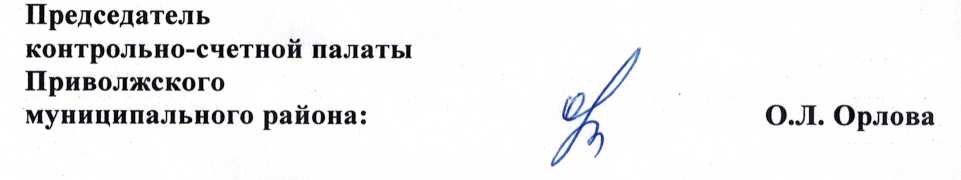 Дата и номер принятия НПА о бюджете Приволжского муниципального района и внесение изменений в бюджетОбщий объем доходов бюджета в сумме   руб.Общий объем расходовв сумме   руб.Дефицит бюджетав сумме   руб.29.12.2021  № 3978 562 312,4278 562 312,420,0005.02.2022 № 575 870 505,8478 898 094,953 027 589,1129.03.2022 № 1790 074 667,3990 074 667,39  0,00 03.06.2022 № 25119 340 433,39119 340 433,390,0023.08.2022 № 39121 604 812,39120 912 588,42692 223,9730.09.2022 № 45140 551 349,04127 060 090,3213 491 258,7231.10.2022 № 46140 551 349,04139 940 840,95610 508,08 16.11.2022 № 55161 336 488,97162 528 741,691 192 252,7226.12.2022 № 65161 982 134,70141 775 189,7220 206 944,98Наименование доходовИсполнение за 2021 гУточненный план на 2022 год Исполнение за 2022 гОтклонениеФакт +,-2021/2022ОтклонениеПлан факт 2022 года+,-Исполнено План факт 2022 годав %Удельный вес2022 г. в %Наименование доходовНалоговые и неналоговые доходы44 564 959,3853 497 501,5953 497 502,04+8 932 542,66+0,4596,334,1Налоговые доходы43 119 022,5751 397 539,1351 397 539,58+8 278 517,01+0,4599,932,8Неналоговые доходы1 445 936,812 099 962,462 099 962,46+654 025,65-100,01,3Безвозмездные поступления от других бюджетов37 772 229,02108 484 633,11103 265 668,77+65 493 439,75-5 218 964,3495,265,9Дотации21 709 080,0023 522 803,9823 522 803,98+1 813 723,98-100,015,0Субсидии6 346 970,5181 719 677,1276 500 712,7870 153 742,27-5 218 964,3493,648,8Субвенции232 400,00252 675,00252 675,00+20 275,00-100,00,2  Иные межбюджетные трансферты10 016 764,692 160 542,972 160 542,97-7 856 221,72-100,01,4Прочие безвозмездные поступления в бюджеты городских поселений58 000,00828 934,04828 934,04+770 934,04-100,00,5Возврат остатков субсидий, субвенций и иных межбюджетных трансфертов, имеющих целевое назначение, прошлых лет из бюджетов городских поселений-590 986,18---590 986,18ВСЕГО ДОХОДОВ82 337 188,40161 982 134,70156 763 170,81+74 425 982,41-5 218 963,8996,8100,0Раздел/подразделНаименованиеИсполнение 2021 гПлан2022 г.Исполнение 2022 гУлельный вес расходов 2022 гОтклонение исполнение2021 / 2022 г.рост + снижение-  %              суммаОтклонение исполнение2021 / 2022 г.рост + снижение-  %              суммаОтклонение исполнениеПлан факт 2022 грост + снижение-        %              суммаОтклонение исполнениеПлан факт 2022 грост + снижение-        %              сумма0100Общегосударственные вопросы 76 344 387,4117 873 447,1216 255 724,7312,221,3-60 088 662,6890,9-1 617 722,390200Национальная  оборона232 400,00252 675,00252 675,000,2108,6+20 275,00100,0-0300Национальна безопасность609 234,43775 478,43775 478,430,6127,3+166 244,00100,0-0400Национальная экономика25 025 972,7188 430 589,3583 518 851,7662,7333,7+58 492 879,0596,7-4 911 737,590500Жилищно-коммунальное хозяйство12 225 139,6319 445 684,8917 605 412,7513,2144,0+5 380 273,1290,5-1 840 272,140700Образование24 944,0012 800,0012 800,000,142,7-12 144,00100,0-0800Культура, кинематография12 836 817,6214 691 563,0414 436 703,2110,8112,5+1 599 885,5998,3-254 859,831000Социальная политика246 058,02292 951,89292 951,890,2119,1+46 893,87100,0-ВСЕГО РАСХОДОВ70 793 084,09141 775 189,72133 145 597,77100,0188,1+62 352 513,6893,9-8 629 591,95НаименованиеПлан2022 г.Факт2022 г.НаименованиеПлан2022 г.Факт2022 г.Муниципальная программа Плесского городского поселения "Совершенствование местного самоуправления Плесского городского поселения"17 331 725,7215 714 003,33Муниципальная программа Плесского городского поселения "Социальная политика в Плесском городском поселении"302 614,39302 614,39Муниципальная программа "Управление и распоряжение муниципальным имуществом в Плесском городском поселении "396 749,58396 749,58Муниципальная программа " Защита населения и территории от чрезвычайных ситуаций, обеспечение пожарной безопасности и безопасности людей на водных объектах"775 478,43770 478,43Муниципальная программа "Комплексное развитие транспортной инфраструктуры Плёсского городского поселения годы"46 650 118,0041 738 380,41Муниципальная программа "Обеспечение качественными жилищно-коммунальными услугами населения Плесского городского поселения"42 855 062,3442 689 314,61Муниципальная программа "Энергосбережение и повышение энергетической эффективности в Плесском городском поселении"2 000,002 000,00Муниципальная программа "Развитие культуры и сферы досуга в Плесском городском поселении"14 689 563,0414 434 703,21Муниципальная программа "Благоустройство территорий Плесского городского поселения"7 844 778,117 165 431,49Муниципальная программа "Формирование современной городской среды на территории муниципального образования Плесского городского поселения"10 526 315,799 531 138,00Непрограммные расходы органов местного самоуправления Плесского городского поселения400 784,31400 784,31ИТОГО141 775 189,71133 145 597,76